ЗАГАДКИ И КАРТИНКИСидит дед во сто шуб одет;Кто его раздевает –  тот слезы проливает.   (лук)Кто виляет весело хвостом?Кто умеет сторожить дом?Кто грызет большую кость в углу?Кто калачиком свернулся на полу?Кто кота прогнал из кухни прочь?Кто пролаял напролет всю ночь:«Гав! Гав! Гав!»?   (собака).С бородой, а не старик, с рогами, а не бык, доят, а не корова.   (коза)Хвост крючком, рыло пятачком, в два ряда пуговицы.   (свинья)Сама пестрая, ест зеленое, дает белое.   (корова)Он как маленькая лошадь,Он упрямый, но хороший.   (ослик).Зимой белый, летом серый.   (заяц)Хитрая плутовка, рыжая головка,Хвост пушистый – краса! А зовут ее ….   (лиса)Кто зимой холоднойБродит в лесу злой, голодный.   (волк).Летом гуляет, зимой отдыхает.   (медведь)По веткам скачет,Да не птица,Рыжая,Да не лисица.   (белка)Не портной, а всю жизнь С иголками ходит.   (ежик).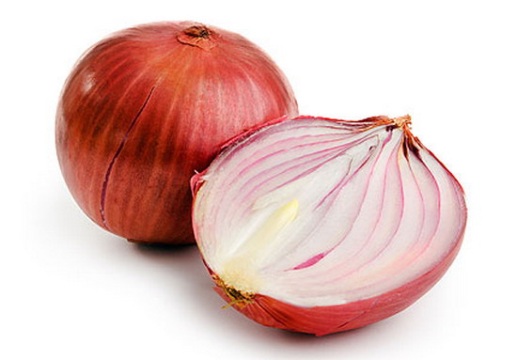 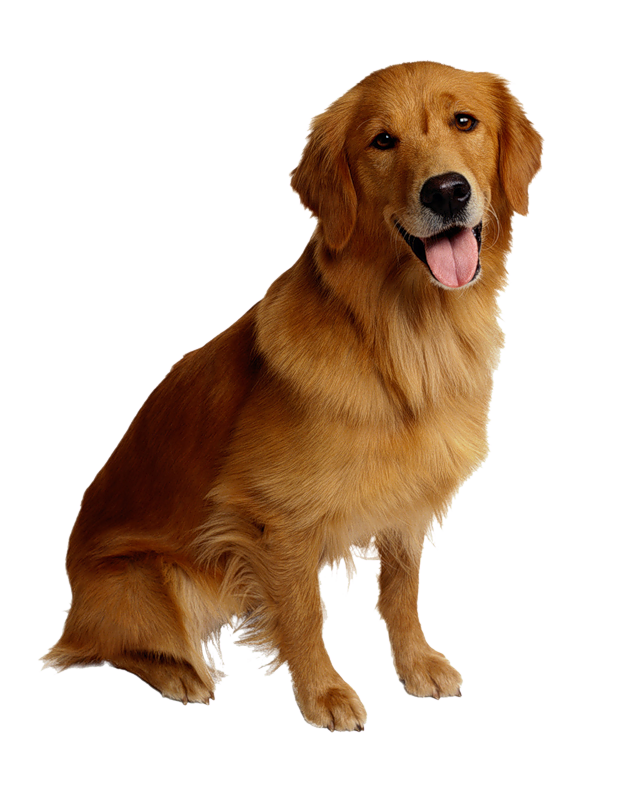 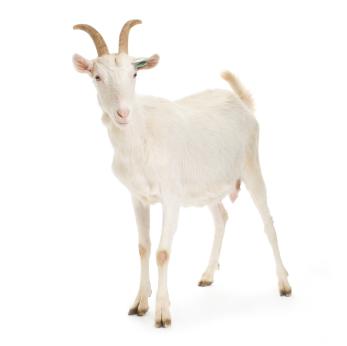 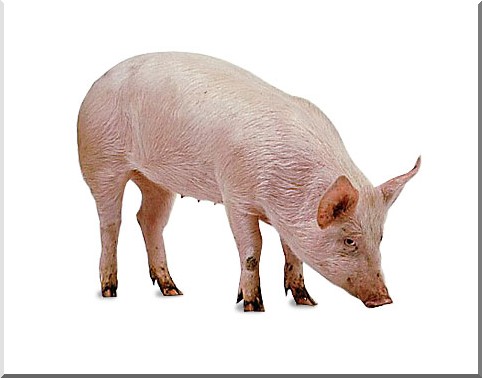 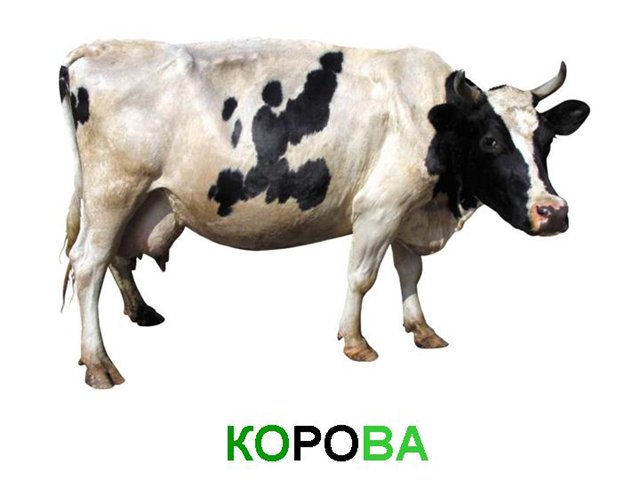 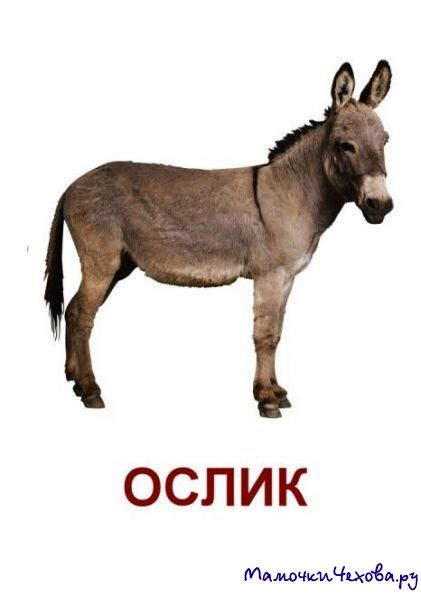 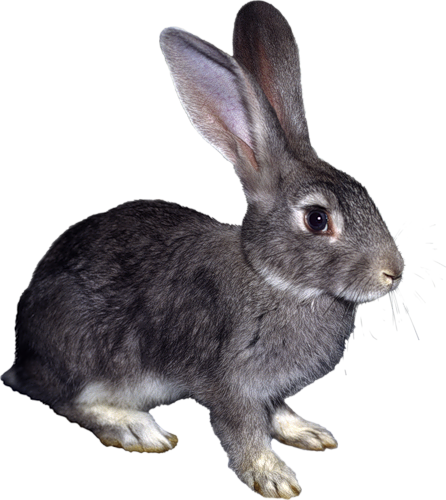 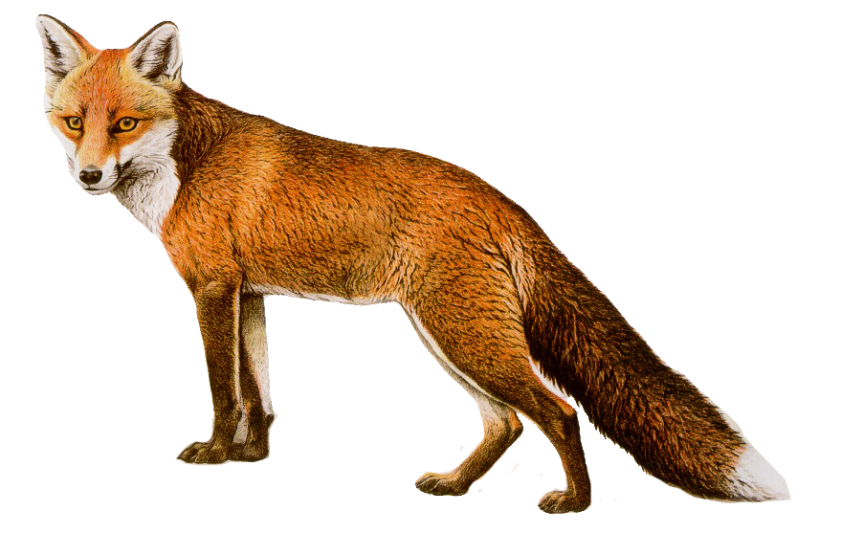 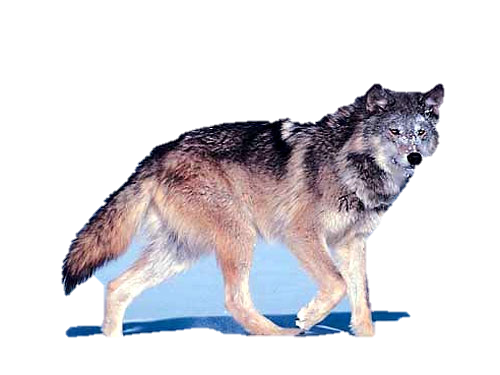 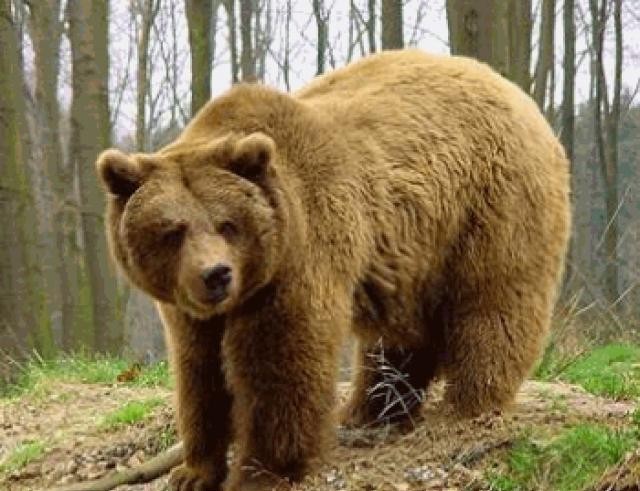 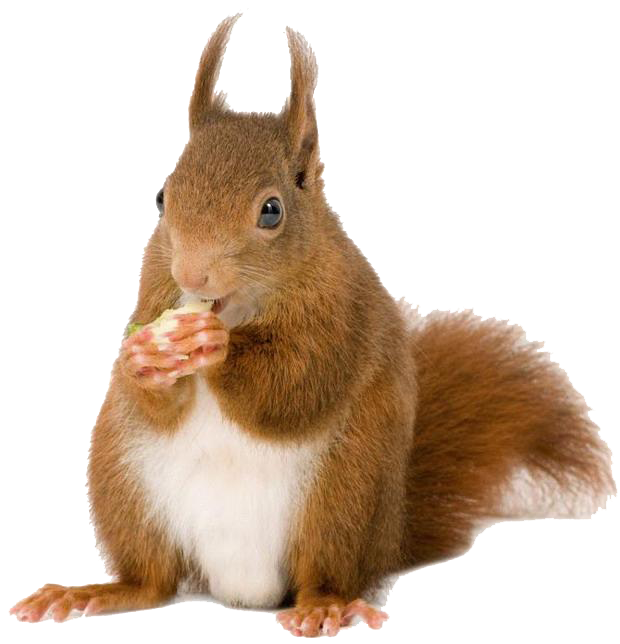 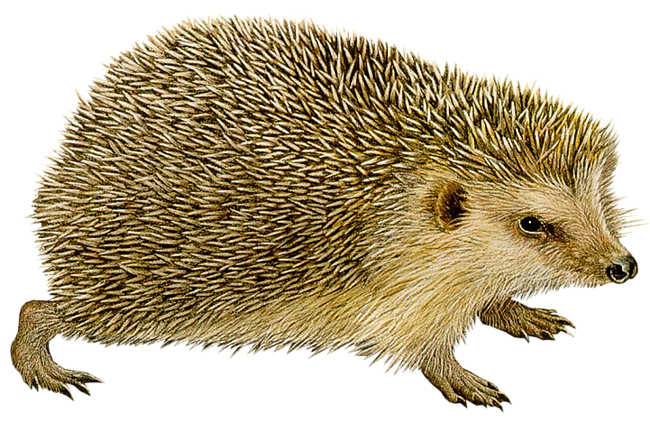 